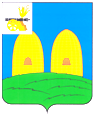 СОВЕТ ДЕПУТАТОВПРИГОРЬЕВСКОГО СЕЛЬСКОГО ПОСЕЛЕНИЯРОСЛАВЛЬСКОГО РАЙОНА СМОЛЕНСКОЙ ОБЛАСТИРЕШЕНИЕ  от  25.12.2023 г.                                                                                                           №27В соответствии со статьей 184.1. Бюджетного кодекса Российской Федерации, Уставом Пригорьевского сельского поселения Рославльского района Смоленской области, Совет депутатов Пригорьевского сельского поселения Рославльского района Смоленской области,РЕШИЛ:Внести  в  решение  Совета  депутатов  Пригорьевского сельского поселения Рославльского района Смоленской области  от  16.12.2022  года  № 31 «О  бюджете Пригорьевского сельского поселения Рославльского района Смоленской области на  2023  год  и  на  плановый  период  2024 и 2025  годов» (в редакции решения Совета депутатов Пригорьевского сельского поселения Рославльского района Смоленской области от 17.02.2023 №4, от 22.03.2023 № 7, от 12.05.2023 № 12; от 20.06.2023 № 14, от 31.08.2023 № 19) следующие  изменения:подпункты 1-3 пункта 1 изложить  в  следующей  редакции:«1) общий объем доходов бюджета сельского поселения в сумме 16 232,2 тыс. рублей, в том числе объем безвозмездных поступлений в сумме 8 686,1 тыс. рублей, из которых объем получаемых межбюджетных трансфертов – 8 686,1 тыс. рублей;«2) общий объем расходов бюджета сельского поселения в сумме 20 931,5 тыс. рублей;3) дефицит бюджета сельского поселения в сумме 4 699,3 тыс. рублей, что составляет 62,3 процента от утвержденного общего годового объема доходов бюджета сельского поселения без учета утвержденного объема безвозмездных поступлений.»;          2) приложение 1 изложить  в  следующей  редакции (прилагается);         3) приложение 5 изложить  в  следующей  редакции (прилагается);         4) приложение 7 изложить  в  следующей  редакции (прилагается);         5) приложение 9 изложить  в  следующей  редакции (прилагается);         6) приложение11 изложить  в  следующей  редакции (прилагается);         7)  в пункте 11 слова «в 2023 году в сумме 13 572,8 тыс. рублей, « заменить словами «в 2023 году в сумме 13 780,5 тыс. рублей»;         8) приложение 13 изложить  в  следующей  редакции (прилагается);»;         9)  в подпункте 1 пункта 13 слова «на 2023 год в сумме 8 969,2  тыс. рублей;» заменить словами «на 2023 год в сумме 8 958,2 тыс. рублей;»;         10)  в подпункте 1 пункта 14 слова «в 2023 году в сумме 8 280,5  тыс. рублей;» заменить словами «в 2023 году в сумме 8 269,5 тыс. рублей;».2. Настоящее решение подлежит официальному опубликованию в газете «Рославльская правда» и размещению на официальном сайте Администрации Пригорьевского сельского поселения Рославльского района Смоленской области в информационно- телекоммуникационной сети «Интернет».          3. Контроль за исполнением настоящего решения возложить на депутатскую комиссию по бюджету, финансовой и налоговой политике, по вопросам муниципального имущества при Совете депутатов Пригорьевского сельского поселения Рославльского района Смоленской области (Клёцина Т.М.).   Глава муниципального образования Пригорьевского сельского поселения Рославльского района Смоленской области	Г.Л. АфанасенковаПриложение №1 к решению Совета депутатовПригорьевского сельского поселения Рославльского района Смоленской областиот16.12.2022 №31(в редакции решения Совета депутатов Пригорьевского  сельского поселенияРославльского района  Смоленской области  от 17.02.2023  № 4; от 22.03.2023 № 7от 12.05.2023 №12; от 20.06.2023 №14; от   31.08.2023 №19; от 25.12.2023 №27)Источники финансирования дефицита бюджета Пригорьевского сельского поселения Рославльского района Смоленской области на 2023 год( рублей)Приложение №5к решению Совета депутатовПригорьевского сельского поселения Рославльского района Смоленской областиот16.12.2022 №31(в редакции решения Совета депутатов Пригорьевского  сельского поселенияРославльского района  Смоленской области                                                                                              от 17.02.2023  № 4; от 22.03.2023 № 7  от 12.05.2023 №12, от 20.06.2023 №14;	  от   31.08.2023 № 19; от 25.12.2023№27)ПРОГНОЗИРУЕМЫЕ БЕЗВОЗМЕЗДНЫЕ ПОСТУПЛЕНИЯ В БЮДЖЕТ  ПРИГОРЬЕВСКОГО СЕЛЬСКОГО ПОСЕЛЕНИЯ РОСЛАВЛЬСКОГО РАЙОНА СМОЛЕНСКОЙ ОБЛАСТИ НА 2023 год(  руб.)Приложение №7 к решению Совета депутатовПригорьевского сельского поселения Рославльского района Смоленской областиот16.12.2022 №31(в редакции решения Совета депутатов Пригорьевского  сельского поселенияРославльского района  Смоленской области  от 17.02.2023  № 4; от 22.03.2023 № 7от 12.05.2023 №12; от 20.06.2023 №14; от   31.08.2023 №19; от 25.12.2023 №27)Приложение №9 к решению Совета депутатовПригорьевского сельского поселения Рославльского района Смоленской областиот16.12.2022 №31(в редакции решения Совета депутатов Пригорьевского  сельского поселенияРославльского района  Смоленской области  от 17.02.2023  № 4; от 22.03.2023 № 7от 12.05.2023 №12; от 20.06.2023 №14; от   31.08.2023 №19; от 25.12.2023 №27)Приложение №11 к решению Совета депутатовПригорьевского сельского поселения Рославльского района Смоленской областиот16.12.2022 №31(в редакции решения Совета депутатов Пригорьевского  сельского поселенияРославльского района  Смоленской области  от 17.02.2023  № 4; от 22.03.2023 № 7от 12.05.2023 №12; от 20.06.2023 №14; от   31.08.2023 №19; от 25.12.2023 №27)Приложение №13 к решению Совета депутатовПригорьевского сельского поселения Рославльского района Смоленской областиот16.12.2022 №31(в редакции решения Совета депутатов Пригорьевского  сельского поселенияРославльского района  Смоленской области  от 17.02.2023  № 4; от 22.03.2023 № 7от 12.05.2023 №12; от 20.06.2023 №14; от   31.08.2023 №19; от 25.12.2023 №27) О внесении  изменений  в  решение  Совета депутатов Пригорьевского сельского поселения Рославльского района Смоленской области от 16.12.2022 № 31 «О бюджете Пригорьевского сельского поселения Рославльского района Смоленской области на 2023 год и на плановый период 2024 и 2025 годовКодНаименование кода группы, подгруппы, статьи, вида источника финансирования дефицитов бюджетов, кода классификации операций сектора государственного управления, относящихся к источникам финансирования дефицитов бюджетов  План12301 00 00 00 00 0000 000ИСТОЧНИКИ ВНУТРЕННЕГО ФИНАНСИРОВАНИЯ ДЕФИЦИТОВ БЮДЖЕТОВ4 699 351,5301 05 00 00 00 0000 000Изменение остатков средств на счетах по учету средств бюджетов4 699 351,5301 05 00 00 00 0000 500Увеличение остатков средств бюджетов-16 232159,2501 05 02 00 00 0000 500Увеличение прочих остатков средств бюджетов-16 232159,2501 05 02 01 00 0000 510Увеличение прочих остатков денежных средств бюджетов-16 232159,2501 05 02 01 10 0000 510Увеличение прочих остатков денежных средств бюджетов сельских поселений-16 232159,2501 05 00 00 00 0000 600Уменьшение остатков средств бюджетов20 931510,7801 05 02 00 00 0000 600Уменьшение прочих остатков средств бюджетов20 931510,7801 05 02 01 00 0000 610Уменьшение прочих остатков денежных средств бюджетов20 931510,7801 05 02 01 10 0000 610Уменьшение прочих остатков денежных средств  бюджетов сельских поселений20 931510,78Код бюджетной классификации Российской ФедерацииНаименование групп, подгрупп и статей доходовСумма123 2 00 00000 00 0000 000БЕЗВОЗМЕЗДНЫЕ ПОСТУПЛЕНИЯ8 686 139,25 2 02 00000 00 0000 000Безвозмездные поступления от других бюджетов бюджетной системы Российской Федерации8 686 139,25 2 02 10000 00 0000 150Дотации бюджетам бюджетной системы Российской Федерации  4 455 300,00 2 02 16001 10 0000 150Дотации бюджетам сельских поселений на выравнивание бюджетной обеспеченности из бюджетов муниципальных районов4 455 300,002 02 20000 00 0000 150Прочие субсидии3 836 439,252 02 29999 10 0000 150Прочие субсидии бюджетам сельских поселений3 836439,25 2 02 30000 00 0000 150Субвенции бюджетам бюджетной системы  Российской Федерации  230 700,00 2 02 35118 10  0000 150 Субвенции бюджетам сельских поселений на осуществление первичного воинского учета органами местного самоуправления поселений, муниципальных и городских округов230 700,002 02 40000 00 0000 150Иные межбюджетные трансферты163 700,002 02 49999 00 0000 150Прочие межбюджетные трансферты, передаваемые бюджетам163 700,002 02 49999 10 0000 150Прочие межбюджетные трансферты, передаваемые бюджетам сельских поселений163 700,00Распределение бюджетных ассигнований по разделам, подразделам, целевым статьям (муниципальным программам и непрограммным направлениям деятельности), группам (группам и подгруппам) видов  расходов классификации расходов бюджетов на 2023 годРаспределение бюджетных ассигнований по разделам, подразделам, целевым статьям (муниципальным программам и непрограммным направлениям деятельности), группам (группам и подгруппам) видов  расходов классификации расходов бюджетов на 2023 годРаспределение бюджетных ассигнований по разделам, подразделам, целевым статьям (муниципальным программам и непрограммным направлениям деятельности), группам (группам и подгруппам) видов  расходов классификации расходов бюджетов на 2023 годРаспределение бюджетных ассигнований по разделам, подразделам, целевым статьям (муниципальным программам и непрограммным направлениям деятельности), группам (группам и подгруппам) видов  расходов классификации расходов бюджетов на 2023 годРаспределение бюджетных ассигнований по разделам, подразделам, целевым статьям (муниципальным программам и непрограммным направлениям деятельности), группам (группам и подгруппам) видов  расходов классификации расходов бюджетов на 2023 годРаспределение бюджетных ассигнований по разделам, подразделам, целевым статьям (муниципальным программам и непрограммным направлениям деятельности), группам (группам и подгруппам) видов  расходов классификации расходов бюджетов на 2023 годРаспределение бюджетных ассигнований по разделам, подразделам, целевым статьям (муниципальным программам и непрограммным направлениям деятельности), группам (группам и подгруппам) видов  расходов классификации расходов бюджетов на 2023 годРаспределение бюджетных ассигнований по разделам, подразделам, целевым статьям (муниципальным программам и непрограммным направлениям деятельности), группам (группам и подгруппам) видов  расходов классификации расходов бюджетов на 2023 годРаспределение бюджетных ассигнований по разделам, подразделам, целевым статьям (муниципальным программам и непрограммным направлениям деятельности), группам (группам и подгруппам) видов  расходов классификации расходов бюджетов на 2023 годРаспределение бюджетных ассигнований по разделам, подразделам, целевым статьям (муниципальным программам и непрограммным направлениям деятельности), группам (группам и подгруппам) видов  расходов классификации расходов бюджетов на 2023 годРаспределение бюджетных ассигнований по разделам, подразделам, целевым статьям (муниципальным программам и непрограммным направлениям деятельности), группам (группам и подгруппам) видов  расходов классификации расходов бюджетов на 2023 годРаспределение бюджетных ассигнований по разделам, подразделам, целевым статьям (муниципальным программам и непрограммным направлениям деятельности), группам (группам и подгруппам) видов  расходов классификации расходов бюджетов на 2023 годРаспределение бюджетных ассигнований по разделам, подразделам, целевым статьям (муниципальным программам и непрограммным направлениям деятельности), группам (группам и подгруппам) видов  расходов классификации расходов бюджетов на 2023 годРаспределение бюджетных ассигнований по разделам, подразделам, целевым статьям (муниципальным программам и непрограммным направлениям деятельности), группам (группам и подгруппам) видов  расходов классификации расходов бюджетов на 2023 годРаспределение бюджетных ассигнований по разделам, подразделам, целевым статьям (муниципальным программам и непрограммным направлениям деятельности), группам (группам и подгруппам) видов  расходов классификации расходов бюджетов на 2023 год(рубли)Документ, учреждениеРазд.Ц.ст.Расх.Сумма на 2023 год  ОБЩЕГОСУДАРСТВЕННЫЕ ВОПРОСЫ010000000000000006 519 743,16    Функционирование высшего должностного лица субъекта Российской Федерации и муниципального образования01020000000000000777 600,00      Обеспечение деятельности представительного органа муниципального образования01027600000000000777 600,00          Глава муниципального образования01027600100000000777 600,00            Расходы на обеспечение функций органов местного самоуправления01027600100140000777 600,00              Расходы на выплаты персоналу в целях обеспечения выполнения функций государственными (муниципальными) органами, казенными учреждениями, органами управления государственными внебюджетными фондами01027600100140100777 600,00                Расходы на выплаты персоналу государственных (муниципальных) органов01027600100140120777 600,00    Функционирование Правительства Российской Федерации, высших исполнительных органов государственной власти субъектов Российской Федерации, местных администраций010400000000000005 638 180,76      Обеспечение деятельности исполнительных органов местных администраций010477000000000005 638 180,76          Обеспечение деятельности Администрации Пригорьевского сельского поселения Рославльского района Смоленской области010477001000000005 638 180,76            Расходы на обеспечение функций органов местного самоуправления010477001001400005 638 180,76              Расходы на выплаты персоналу в целях обеспечения выполнения функций государственными (муниципальными) органами, казенными учреждениями, органами управления государственными внебюджетными фондами010477001001401004 616 400,00                Расходы на выплаты персоналу государственных (муниципальных) органов010477001001401204 616 400,00              Закупка товаров, работ и услуг для обеспечения государственных (муниципальных) нужд010477001001402001 009 780,76                Иные закупки товаров, работ и услуг для обеспечения государственных (муниципальных) нужд010477001001402401 009 780,76              Иные бюджетные ассигнования0104770010014080012 000,00                Уплата налогов, сборов и иных платежей0104770010014085012 000,00    Обеспечение деятельности финансовых, налоговых и таможенных органов и органов финансового (финансово-бюджетного) надзора0106000000000000028 000,00      Межбюджетные трансферты из бюджетов поселений бюджету муниципального района в соответствии с заключенными соглашениями0106810000000000028 000,00          Иные межбюджетные трансферты, передаваемые бюджету муниципального района на осуществление части полномочий по решению вопросов местного значения в соответствии с заключенными соглашениями0106810010000000028 000,00            Межбюджетные трансферты, передаваемые бюджету муниципального района на осуществление части полномочий по решению вопросов местного значения Администрацией Пригорьевского сельского поселения в соответствии с заключенным соглашением010681001W008000028 000,00              Межбюджетные трансферты010681001W008050028 000,00                Иные межбюджетные трансферты010681001W008054028 000,00    Резервные фонды011100000000000003 000,00      Резервные фонды011189000000000003 000,00          Расходы за счет средств резервных фондов011189001000000003 000,00            Расходы за счет средств резервного фонда Администрации Пригорьевского сельского поселения Рославльского района Смоленской области011189001288800003 000,00              Иные бюджетные ассигнования011189001288808003 000,00                Резервные средства011189001288808703 000,00    Другие общегосударственные вопросы0113000000000000072 962,40      Непрограммные расходы органов местного самоуправления0113980000000000072 962,40          Прочие мероприятия, не включенные в муниципальные программы0113980020000000072 962,40            Уплата членских взносов011398002004100009 000,00              Иные бюджетные ассигнования011398002004108009 000,00                Уплата налогов, сборов и иных платежей011398002004108509 000,00            Прочие расходы, сборы и иные платежи0113980022703000063 962,40              Закупка товаров, работ и услуг для обеспечения государственных (муниципальных) нужд0113980022703020063 962,40                Иные закупки товаров, работ и услуг для обеспечения государственных (муниципальных) нужд0113980022703024063 962,40  НАЦИОНАЛЬНАЯ ОБОРОНА02000000000000000230 700,00    Мобилизационная и вневойсковая подготовка02030000000000000230 700,00      Непрограммные расходы органов местного самоуправления02039800000000000230 700,00          Прочие расходы за счет межбюджетных трансфертов других уровней02039800100000000230 700,00            Субвенции на осуществление первичного воинского учета на территориях, где отсутствуют военные комиссариаты02039800151180000230 700,00              Расходы на выплаты персоналу в целях обеспечения выполнения функций государственными (муниципальными) органами, казенными учреждениями, органами управления государственными внебюджетными фондами02039800151180100106 400,00                Расходы на выплаты персоналу государственных (муниципальных) органов02039800151180120106 400,00              Закупка товаров, работ и услуг для обеспечения государственных (муниципальных) нужд02039800151180200124 300,00                Иные закупки товаров, работ и услуг для обеспечения государственных (муниципальных) нужд02039800151180240124 300,00  НАЦИОНАЛЬНАЯ БЕЗОПАСНОСТЬ И ПРАВООХРАНИТЕЛЬНАЯ ДЕЯТЕЛЬНОСТЬ030000000000000003 949,60    Защита населения и территории от чрезвычайных ситуаций природного и техногенного характера, пожарная безопасность031000000000000003 949,60      Муниципальная программа "Обеспечение пожарной безопасности на территории Пригорьевского сельского поселения Рославльского района Смоленской области"031056000000000003 949,60        Комплексы процессных мероприятий031056400000000003 949,60          Комплекс процессных мероприятий " Обеспечение первичных мер пожарной безопасности на территории Пригорьевского сельского поселения Рославльского района Смоленской области"031056401000000000,00            Мероприятия по опахиванию населенных пунктов031056401249000000,00              Закупка товаров, работ и услуг для обеспечения государственных (муниципальных) нужд031056401249002000,00                Иные закупки товаров, работ и услуг для обеспечения государственных (муниципальных) нужд031056401249002400,00          Комплекс процессных мероприятий "Обеспечение деятельности добровольной пожарной дружины Пригорьевского сельского поселения Рославльского района Смоленской области"031056404000000003 949,60            Мероприятия направленные на развитие и совершенствование добровольной пожарной дружины031056404247000003 949,60              Закупка товаров, работ и услуг для обеспечения государственных (муниципальных) нужд031056404247002003 949,60                Иные закупки товаров, работ и услуг для обеспечения государственных (муниципальных) нужд031056404247002403 949,60  НАЦИОНАЛЬНАЯ ЭКОНОМИКА040000000000000008 958 110,78    Дорожное хозяйство (дорожные фонды)040900000000000008 958 110,78      Муниципальная программа " Развитие улично-дорожной сети и транспортного обеспечения муниципального образования Пригорьевского сельского поселения Рославльского района Смоленской области"040943000000000008 958 110,78          Ведомственный проект "Развитие сети автомобильных дорог общего пользования"040943301000000003 780 439,25            Расходы на проектирование, строительство, реконструкцию, капитальный ремонт и ремонт автомобильных дорог общего пользования местного значения040943301S12600003 780 439,25              Закупка товаров, работ и услуг для обеспечения государственных (муниципальных) нужд040943301S12602003 780 439,25                Иные закупки товаров, работ и услуг для обеспечения государственных (муниципальных) нужд040943301S12602403 780 439,25        Комплексы процессных мероприятий040943400000000005 177 671,53          Комплекс процессных мероприятий "Содержание автомобильных дорог общего пользования, инженерных сооружений на них в границах Пригорьевского сельского поселения Рославльского района Смоленской области"040943401000000005 177 671,53            Мероприятия по содержанию автомобильных дорог общего пользования и инженерных сооружений на них за счет средств муниципального дорожного фонда040943401011100005 177 671,53              Закупка товаров, работ и услуг для обеспечения государственных (муниципальных) нужд040943401011102005 177 671,53                Иные закупки товаров, работ и услуг для обеспечения государственных (муниципальных) нужд040943401011102405 177 671,53          Комплекс процессных мероприятий "Капитальный ремонт, ремонт автомобильных дорог общего пользования местного значения в границах Пригорьевского сельского поселения Рославльского района Смоленской области"040943402000000000,00            Расходы на проектирование, строительство, реконструкцию, капитальный ремонт и ремонт автомобильных дорог общего пользования местного значения040943402S12600000,00              Закупка товаров, работ и услуг для обеспечения государственных (муниципальных) нужд040943402S12602000,00                Иные закупки товаров, работ и услуг для обеспечения государственных (муниципальных) нужд040943402S12602400,00  ЖИЛИЩНО-КОММУНАЛЬНОЕ ХОЗЯЙСТВО050000000000000004 878 389,64    Жилищное хозяйство0501000000000000016 687,00      Муниципальная программа "Создание условий для обеспечения услугами жилищно-коммунального хозяйства населения и благоустройство территории Пригорьевского сельского поселения Рославльского района Смоленской области"0501440000000000016 687,00        Комплексы процесных мероприятий0501444000000000016 687,00          Комплекс процессных мероприятий "Развитие жилищного фонда муниципального образования Пригорьевского сельского поселения Рославльского района Смоленской области"0501444010000000016 687,00            Взнос на капитальный ремонт жилых помещений, находящихся в собственности Пригорьевского сельского поселения0501444016501000016 687,00              Закупка товаров, работ и услуг для обеспечения государственных (муниципальных) нужд0501444016501020016 687,00                Иные закупки товаров, работ и услуг для обеспечения государственных (муниципальных) нужд0501444016501024016 687,00    Коммунальное хозяйство050200000000000002 489 548,24      Муниципальная программа "Создание условий для обеспечения услугами жилищно-коммунального хозяйства населения и благоустройство территории Пригорьевского сельского поселения Рославльского района Смоленской области"050244000000000002 429 548,24        Комплексы процесных мероприятий050244400000000002 429 548,24          Комплекс процессных мероприятий "Развитие систем коммунальной инфраструктуры на территории Пригорьевского сельского поселения"050244402000000002 429 548,24            Мероприятия в области коммунального хозяйства050244402012200002 429 548,24              Закупка товаров, работ и услуг для обеспечения государственных (муниципальных) нужд050244402012202002 429 548,24                Иные закупки товаров, работ и услуг для обеспечения государственных (муниципальных) нужд050244402012202402 429 548,24      Резервные фонды0502890000000000060 000,00          Расходы за счет средств резервных фондов0502890010000000060 000,00            Расходы за счет резервного фогнда Администрации Смоленской области0502890012999000060 000,00              Закупка товаров, работ и услуг для обеспечения государственных (муниципальных) нужд0502890012999020060 000,00                Иные закупки товаров, работ и услуг для обеспечения государственных (муниципальных) нужд0502890012999024060 000,00    Благоустройство050300000000000002 372 154,40      Муниципальная программа "Создание условий для обеспечения услугами жилищно-коммунального хозяйства населения и благоустройство территории Пригорьевского сельского поселения Рославльского района Смоленской области"050344000000000002 372 154,40        Комплексы процесных мероприятий050344400000000002 372 154,40          Комплекс процессных мероприятий "Содержание, обслуживание сетей наружного уличного освещения на территории Пригорьевского сельского поселения"050344403000000001 017 357,60            Уличное освещение территории Пригорьевского сельского поселения050344403032300001 017 357,60              Закупка товаров, работ и услуг для обеспечения государственных (муниципальных) нужд050344403032302001 017 357,60                Иные закупки товаров, работ и услуг для обеспечения государственных (муниципальных) нужд050344403032302401 017 357,60          Комплекс процессных мероприятий "Содержание и благоустройство территории мест захоронения Пригорьевского сельского поселения"05034440400000000832 996,80            Организация содержания мест захоронения в Пригорьевском сельском поселении05034440403220000832 996,80              Закупка товаров, работ и услуг для обеспечения государственных (муниципальных) нужд05034440403220200832 996,80                Иные закупки товаров, работ и услуг для обеспечения государственных (муниципальных) нужд05034440403220240832 996,80          Комплекс процессных мероприятий "Прочие мероприятия по благоустройству на территории Пригорьевского сельского поселения"05034440500000000521 800,00            Прочие мероприятия по благоустройству на территории Пригорьевского сельского поселения"05034440503240000521 800,00              Закупка товаров, работ и услуг для обеспечения государственных (муниципальных) нужд05034440503240200521 800,00                Иные закупки товаров, работ и услуг для обеспечения государственных (муниципальных) нужд05034440503240240521 800,00  СОЦИАЛЬНАЯ ПОЛИТИКА10000000000000000340 617,60    Пенсионное обеспечение10010000000000000340 617,60      Непрограммные расходы органов местного самоуправления10019800000000000340 617,60          Прочие мероприятия, не включенные в муниципальные программы10019800200000000340 617,60            Расходы на выплату пенсии за выслугу лет лицам, замещавшим муниципальные должности, должности муниципальной службы в органах местного самоуправления10019800271610000340 617,60              Социальное обеспечение и иные выплаты населению10019800271610300340 617,60                Публичные нормативные социальные выплаты гражданам10019800271610310340 617,60Всего расходов:   Всего расходов:   Всего расходов:   Всего расходов:   20 931 510,78Распределение бюджетных ассигнований по целевым статьям  (муниципальным программам и непрограммным направлениям деятельности), группам (группам и подгруппам) видов  расходов классификации расходов бюджетов на 2023 годРаспределение бюджетных ассигнований по целевым статьям  (муниципальным программам и непрограммным направлениям деятельности), группам (группам и подгруппам) видов  расходов классификации расходов бюджетов на 2023 годРаспределение бюджетных ассигнований по целевым статьям  (муниципальным программам и непрограммным направлениям деятельности), группам (группам и подгруппам) видов  расходов классификации расходов бюджетов на 2023 годРаспределение бюджетных ассигнований по целевым статьям  (муниципальным программам и непрограммным направлениям деятельности), группам (группам и подгруппам) видов  расходов классификации расходов бюджетов на 2023 год(рублей)(рублей)(рублей)(рублей)Документ, учреждениеЦ.ст.Расх.Сумма на 2023 год  Муниципальная программа " Развитие улично-дорожной сети и транспортного обеспечения муниципального образования Пригорьевского сельского поселения Рославльского района Смоленской области"43000000000008 958 110,78      Ведомственный проект "Развитие сети автомобильных дорог общего пользования"43301000000003 780 439,25        Расходы на проектирование, строительство, реконструкцию, капитальный ремонт и ремонт автомобильных дорог общего пользования местного значения43301S12600003 780 439,25          Закупка товаров, работ и услуг для обеспечения государственных (муниципальных) нужд43301S12602003 780 439,25            Иные закупки товаров, работ и услуг для обеспечения государственных (муниципальных) нужд43301S12602403 780 439,25    Комплексы процессных мероприятий43400000000005 177 671,53      Комплекс процессных мероприятий "Содержание автомобильных дорог общего пользования, инженерных сооружений на них в границах Пригорьевского сельского поселения Рославльского района Смоленской области"43401000000005 177 671,53        Мероприятия по содержанию автомобильных дорог общего пользования и инженерных сооружений на них за счет средств муниципального дорожного фонда43401011100005 177 671,53          Закупка товаров, работ и услуг для обеспечения государственных (муниципальных) нужд43401011102005 177 671,53            Иные закупки товаров, работ и услуг для обеспечения государственных (муниципальных) нужд43401011102405 177 671,53  Муниципальная программа "Создание условий для обеспечения услугами жилищно-коммунального хозяйства населения и благоустройство территории Пригорьевского сельского поселения Рославльского района Смоленской области"44000000000004 818 389,64    Комплексы процесных мероприятий44400000000004 818 389,64      Комплекс процессных мероприятий "Развитие жилищного фонда муниципального образования Пригорьевского сельского поселения Рославльского района Смоленской области"444010000000016 687,00        Взнос на капитальный ремонт жилых помещений, находящихся в собственности Пригорьевского сельского поселения444016501000016 687,00          Закупка товаров, работ и услуг для обеспечения государственных (муниципальных) нужд444016501020016 687,00            Иные закупки товаров, работ и услуг для обеспечения государственных (муниципальных) нужд444016501024016 687,00      Комплекс процессных мероприятий "Развитие систем коммунальной инфраструктуры на территории Пригорьевского сельского поселения"44402000000002 429 548,24        Мероприятия в области коммунального хозяйства44402012200002 429 548,24          Закупка товаров, работ и услуг для обеспечения государственных (муниципальных) нужд44402012202002 429 548,24            Иные закупки товаров, работ и услуг для обеспечения государственных (муниципальных) нужд44402012202402 429 548,24      Комплекс процессных мероприятий "Содержание, обслуживание сетей наружного уличного освещения на территории Пригорьевского сельского поселения"44403000000001 017 357,60        Уличное освещение территории Пригорьевского сельского поселения44403032300001 017 357,60          Закупка товаров, работ и услуг для обеспечения государственных (муниципальных) нужд44403032302001 017 357,60            Иные закупки товаров, работ и услуг для обеспечения государственных (муниципальных) нужд44403032302401 017 357,60      Комплекс процессных мероприятий "Содержание и благоустройство территории мест захоронения Пригорьевского сельского поселения"4440400000000832 996,80        Организация содержания мест захоронения в Пригорьевском сельском поселении4440403220000832 996,80          Закупка товаров, работ и услуг для обеспечения государственных (муниципальных) нужд4440403220200832 996,80            Иные закупки товаров, работ и услуг для обеспечения государственных (муниципальных) нужд4440403220240832 996,80      Комплекс процессных мероприятий "Прочие мероприятия по благоустройству на территории Пригорьевского сельского поселения"4440500000000521 800,00        Прочие мероприятия по благоустройству на территории Пригорьевского сельского поселения"4440503240000521 800,00          Закупка товаров, работ и услуг для обеспечения государственных (муниципальных) нужд4440503240200521 800,00            Иные закупки товаров, работ и услуг для обеспечения государственных (муниципальных) нужд4440503240240521 800,00  Муниципальная программа "Обеспечение пожарной безопасности на территории Пригорьевского сельского поселения Рославльского района Смоленской области"56000000000003 949,60    Комплексы процессных мероприятий56400000000003 949,60      Комплекс процессных мероприятий "Обеспечение деятельности добровольной пожарной дружины Пригорьевского сельского поселения Рославльского района Смоленской области"56404000000003 949,60        Мероприятия направленные на развитие и совершенствование добровольной пожарной дружины56404247000003 949,60          Закупка товаров, работ и услуг для обеспечения государственных (муниципальных) нужд56404247002003 949,60            Иные закупки товаров, работ и услуг для обеспечения государственных (муниципальных) нужд56404247002403 949,60  Обеспечение деятельности представительного органа муниципального образования7600000000000777 600,00      Глава муниципального образования7600100000000777 600,00        Расходы на обеспечение функций органов местного самоуправления7600100140000777 600,00          Расходы на выплаты персоналу в целях обеспечения выполнения функций государственными (муниципальными) органами, казенными учреждениями, органами управления государственными внебюджетными фондами7600100140100777 600,00            Расходы на выплаты персоналу государственных (муниципальных) органов7600100140120777 600,00  Обеспечение деятельности исполнительных органов местных администраций77000000000005 638 180,76      Обеспечение деятельности Администрации Пригорьевского сельского поселения Рославльского района Смоленской области77001000000005 638 180,76        Расходы на обеспечение функций органов местного самоуправления77001001400005 638 180,76          Расходы на выплаты персоналу в целях обеспечения выполнения функций государственными (муниципальными) органами, казенными учреждениями, органами управления государственными внебюджетными фондами77001001401004 616 400,00            Расходы на выплаты персоналу государственных (муниципальных) органов77001001401204 616 400,00          Закупка товаров, работ и услуг для обеспечения государственных (муниципальных) нужд77001001402001 009 780,76            Иные закупки товаров, работ и услуг для обеспечения государственных (муниципальных) нужд77001001402401 009 780,76          Иные бюджетные ассигнования770010014080012 000,00            Уплата налогов, сборов и иных платежей770010014085012 000,00  Межбюджетные трансферты из бюджетов поселений бюджету муниципального района в соответствии с заключенными соглашениями810000000000028 000,00      Иные межбюджетные трансферты, передаваемые бюджету муниципального района на осуществление части полномочий по решению вопросов местного значения в соответствии с заключенными соглашениями810010000000028 000,00        Межбюджетные трансферты, передаваемые бюджету муниципального района на осуществление части полномочий по решению вопросов местного значения Администрацией Пригорьевского сельского поселения в соответствии с заключенным соглашением81001W008000028 000,00          Межбюджетные трансферты81001W008050028 000,00            Иные межбюджетные трансферты81001W008054028 000,00  Резервные фонды890000000000063 000,00      Расходы за счет средств резервных фондов890010000000063 000,00        Расходы за счет средств резервного фонда Администрации Пригорьевского сельского поселения Рославльского района Смоленской области89001288800003 000,00          Иные бюджетные ассигнования89001288808003 000,00            Резервные средства89001288808703 000,00        Расходы за счет резервного фогнда Администрации Смоленской области890012999000060 000,00          Закупка товаров, работ и услуг для обеспечения государственных (муниципальных) нужд890012999020060 000,00            Иные закупки товаров, работ и услуг для обеспечения государственных (муниципальных) нужд890012999024060 000,00  Непрограммные расходы органов местного самоуправления9800000000000644 280,00      Прочие расходы за счет межбюджетных трансфертов других уровней9800100000000230 700,00        Субвенции на осуществление первичного воинского учета на территориях, где отсутствуют военные комиссариаты9800151180000230 700,00          Расходы на выплаты персоналу в целях обеспечения выполнения функций государственными (муниципальными) органами, казенными учреждениями, органами управления государственными внебюджетными фондами9800151180100106 400,00            Расходы на выплаты персоналу государственных (муниципальных) органов9800151180120106 400,00          Закупка товаров, работ и услуг для обеспечения государственных (муниципальных) нужд9800151180200124 300,00            Иные закупки товаров, работ и услуг для обеспечения государственных (муниципальных) нужд9800151180240124 300,00      Прочие мероприятия, не включенные в муниципальные программы9800200000000413 580,00        Уплата членских взносов98002004100009 000,00          Иные бюджетные ассигнования98002004108009 000,00            Уплата налогов, сборов и иных платежей98002004108509 000,00        Прочие расходы, сборы и иные платежи980022703000063 962,40          Закупка товаров, работ и услуг для обеспечения государственных (муниципальных) нужд980022703020063 962,40            Иные закупки товаров, работ и услуг для обеспечения государственных (муниципальных) нужд980022703024063 962,40        Расходы на выплату пенсии за выслугу лет лицам, замещавшим муниципальные должности, должности муниципальной службы в органах местного самоуправления9800271610000340 617,60          Социальное обеспечение и иные выплаты населению9800271610300340 617,60            Публичные нормативные социальные выплаты гражданам9800271610310340 617,60Всего расходов:   Всего расходов:   Всего расходов:   20 931 510,78Ведомственная структура расходов бюджета Пригорьевского сельского поселения Рославльского района Смоленской области (распределение бюджетных ассигнований по главным распорядителям бюджетных средств, разделам, подразделам, целевым статьям (муниципальным программам и непрограммным направлениям деятельности), группам (группам и подгруппам) видов расходов классификации расходов бюджетов) на 2023 годВедомственная структура расходов бюджета Пригорьевского сельского поселения Рославльского района Смоленской области (распределение бюджетных ассигнований по главным распорядителям бюджетных средств, разделам, подразделам, целевым статьям (муниципальным программам и непрограммным направлениям деятельности), группам (группам и подгруппам) видов расходов классификации расходов бюджетов) на 2023 годВедомственная структура расходов бюджета Пригорьевского сельского поселения Рославльского района Смоленской области (распределение бюджетных ассигнований по главным распорядителям бюджетных средств, разделам, подразделам, целевым статьям (муниципальным программам и непрограммным направлениям деятельности), группам (группам и подгруппам) видов расходов классификации расходов бюджетов) на 2023 годВедомственная структура расходов бюджета Пригорьевского сельского поселения Рославльского района Смоленской области (распределение бюджетных ассигнований по главным распорядителям бюджетных средств, разделам, подразделам, целевым статьям (муниципальным программам и непрограммным направлениям деятельности), группам (группам и подгруппам) видов расходов классификации расходов бюджетов) на 2023 годВедомственная структура расходов бюджета Пригорьевского сельского поселения Рославльского района Смоленской области (распределение бюджетных ассигнований по главным распорядителям бюджетных средств, разделам, подразделам, целевым статьям (муниципальным программам и непрограммным направлениям деятельности), группам (группам и подгруппам) видов расходов классификации расходов бюджетов) на 2023 годВедомственная структура расходов бюджета Пригорьевского сельского поселения Рославльского района Смоленской области (распределение бюджетных ассигнований по главным распорядителям бюджетных средств, разделам, подразделам, целевым статьям (муниципальным программам и непрограммным направлениям деятельности), группам (группам и подгруппам) видов расходов классификации расходов бюджетов) на 2023 год(руб.)(руб.)(руб.)(руб.)(руб.)(руб.)Документ, учреждениеВед.Разд.Ц.ст.Расх.Сумма на 2023 год  Администрация Пригорьевского сельского поселения Рославльского района  Смоленской области9690000000000000000020 931 510,78    ОБЩЕГОСУДАРСТВЕННЫЕ ВОПРОСЫ969010000000000000006 519 743,16      Функционирование высшего должностного лица субъекта Российской Федерации и муниципального образования96901020000000000000777 600,00        Обеспечение деятельности представительного органа муниципального образования96901027600000000000777 600,00            Глава муниципального образования96901027600100000000777 600,00              Расходы на обеспечение функций органов местного самоуправления96901027600100140000777 600,00                Расходы на выплаты персоналу в целях обеспечения выполнения функций государственными (муниципальными) органами, казенными учреждениями, органами управления государственными внебюджетными фондами96901027600100140100777 600,00                  Расходы на выплаты персоналу государственных (муниципальных) органов96901027600100140120777 600,00      Функционирование Правительства Российской Федерации, высших исполнительных органов государственной власти субъектов Российской Федерации, местных администраций969010400000000000005 638 180,76        Обеспечение деятельности исполнительных органов местных администраций969010477000000000005 638 180,76            Обеспечение деятельности Администрации Пригорьевского сельского поселения Рославльского района Смоленской области969010477001000000005 638 180,76              Расходы на обеспечение функций органов местного самоуправления969010477001001400005 638 180,76                Расходы на выплаты персоналу в целях обеспечения выполнения функций государственными (муниципальными) органами, казенными учреждениями, органами управления государственными внебюджетными фондами969010477001001401004 616 400,00                  Расходы на выплаты персоналу государственных (муниципальных) органов969010477001001401204 616 400,00                Закупка товаров, работ и услуг для обеспечения государственных (муниципальных) нужд969010477001001402001 009 780,76                  Иные закупки товаров, работ и услуг для обеспечения государственных (муниципальных) нужд969010477001001402401 009 780,76                Иные бюджетные ассигнования9690104770010014080012 000,00                  Уплата налогов, сборов и иных платежей9690104770010014085012 000,00      Обеспечение деятельности финансовых, налоговых и таможенных органов и органов финансового (финансово-бюджетного) надзора9690106000000000000028 000,00        Межбюджетные трансферты из бюджетов поселений бюджету муниципального района в соответствии с заключенными соглашениями9690106810000000000028 000,00            Иные межбюджетные трансферты, передаваемые бюджету муниципального района на осуществление части полномочий по решению вопросов местного значения в соответствии с заключенными соглашениями9690106810010000000028 000,00              Межбюджетные трансферты, передаваемые бюджету муниципального района на осуществление части полномочий по решению вопросов местного значения Администрацией Пригорьевского сельского поселения в соответствии с заключенным соглашением969010681001W008000028 000,00                Межбюджетные трансферты969010681001W008050028 000,00                  Иные межбюджетные трансферты969010681001W008054028 000,00      Резервные фонды969011100000000000003 000,00        Резервные фонды969011189000000000003 000,00            Расходы за счет средств резервных фондов969011189001000000003 000,00              Расходы за счет средств резервного фонда Администрации Пригорьевского сельского поселения Рославльского района Смоленской области969011189001288800003 000,00                Иные бюджетные ассигнования969011189001288808003 000,00                  Резервные средства969011189001288808703 000,00      Другие общегосударственные вопросы9690113000000000000072 962,40        Непрограммные расходы органов местного самоуправления9690113980000000000072 962,40            Прочие мероприятия, не включенные в муниципальные программы9690113980020000000072 962,40              Уплата членских взносов969011398002004100009 000,00                Иные бюджетные ассигнования969011398002004108009 000,00                  Уплата налогов, сборов и иных платежей969011398002004108509 000,00              Прочие расходы, сборы и иные платежи9690113980022703000063 962,40                Закупка товаров, работ и услуг для обеспечения государственных (муниципальных) нужд9690113980022703020063 962,40                  Иные закупки товаров, работ и услуг для обеспечения государственных (муниципальных) нужд9690113980022703024063 962,40    НАЦИОНАЛЬНАЯ ОБОРОНА96902000000000000000230 700,00      Мобилизационная и вневойсковая подготовка96902030000000000000230 700,00        Непрограммные расходы органов местного самоуправления96902039800000000000230 700,00            Прочие расходы за счет межбюджетных трансфертов других уровней96902039800100000000230 700,00              Субвенции на осуществление первичного воинского учета на территориях, где отсутствуют военные комиссариаты96902039800151180000230 700,00                Расходы на выплаты персоналу в целях обеспечения выполнения функций государственными (муниципальными) органами, казенными учреждениями, органами управления государственными внебюджетными фондами96902039800151180100106 400,00                  Расходы на выплаты персоналу государственных (муниципальных) органов96902039800151180120106 400,00                Закупка товаров, работ и услуг для обеспечения государственных (муниципальных) нужд96902039800151180200124 300,00                  Иные закупки товаров, работ и услуг для обеспечения государственных (муниципальных) нужд96902039800151180240124 300,00    НАЦИОНАЛЬНАЯ БЕЗОПАСНОСТЬ И ПРАВООХРАНИТЕЛЬНАЯ ДЕЯТЕЛЬНОСТЬ969030000000000000003 949,60      Защита населения и территории от чрезвычайных ситуаций природного и техногенного характера, пожарная безопасность969031000000000000003 949,60        Муниципальная программа "Обеспечение пожарной безопасности на территории Пригорьевского сельского поселения Рославльского района Смоленской области"969031056000000000003 949,60          Комплексы процессных мероприятий969031056400000000003 949,60            Комплекс процессных мероприятий " Обеспечение первичных мер пожарной безопасности на территории Пригорьевского сельского поселения Рославльского района Смоленской области"969031056401000000000,00              Мероприятия по опахиванию населенных пунктов969031056401249000000,00                Закупка товаров, работ и услуг для обеспечения государственных (муниципальных) нужд969031056401249002000,00                  Иные закупки товаров, работ и услуг для обеспечения государственных (муниципальных) нужд969031056401249002400,00            Комплекс процессных мероприятий "Обеспечение деятельности добровольной пожарной дружины Пригорьевского сельского поселения Рославльского района Смоленской области"969031056404000000003 949,60              Мероприятия направленные на развитие и совершенствование добровольной пожарной дружины969031056404247000003 949,60                Закупка товаров, работ и услуг для обеспечения государственных (муниципальных) нужд969031056404247002003 949,60                  Иные закупки товаров, работ и услуг для обеспечения государственных (муниципальных) нужд969031056404247002403 949,60    НАЦИОНАЛЬНАЯ ЭКОНОМИКА969040000000000000008 958 110,78      Дорожное хозяйство (дорожные фонды)969040900000000000008 958 110,78        Муниципальная программа " Развитие улично-дорожной сети и транспортного обеспечения муниципального образования Пригорьевского сельского поселения Рославльского района Смоленской области"969040943000000000008 958 110,78            Ведомственный проект "Развитие сети автомобильных дорог общего пользования"969040943301000000003 780 439,25              Расходы на проектирование, строительство, реконструкцию, капитальный ремонт и ремонт автомобильных дорог общего пользования местного значения969040943301S12600003 780 439,25                Закупка товаров, работ и услуг для обеспечения государственных (муниципальных) нужд969040943301S12602003 780 439,25                  Иные закупки товаров, работ и услуг для обеспечения государственных (муниципальных) нужд969040943301S12602403 780 439,25          Комплексы процессных мероприятий969040943400000000005 177 671,53            Комплекс процессных мероприятий "Содержание автомобильных дорог общего пользования, инженерных сооружений на них в границах Пригорьевского сельского поселения Рославльского района Смоленской области"969040943401000000005 177 671,53              Мероприятия по содержанию автомобильных дорог общего пользования и инженерных сооружений на них за счет средств муниципального дорожного фонда969040943401011100005 177 671,53                Закупка товаров, работ и услуг для обеспечения государственных (муниципальных) нужд969040943401011102005 177 671,53                  Иные закупки товаров, работ и услуг для обеспечения государственных (муниципальных) нужд969040943401011102405 177 671,53            Комплекс процессных мероприятий "Капитальный ремонт, ремонт автомобильных дорог общего пользования местного значения в границах Пригорьевского сельского поселения Рославльского района Смоленской области"969040943402000000000,00              Расходы на проектирование, строительство, реконструкцию, капитальный ремонт и ремонт автомобильных дорог общего пользования местного значения969040943402S12600000,00                Закупка товаров, работ и услуг для обеспечения государственных (муниципальных) нужд969040943402S12602000,00                  Иные закупки товаров, работ и услуг для обеспечения государственных (муниципальных) нужд969040943402S12602400,00    ЖИЛИЩНО-КОММУНАЛЬНОЕ ХОЗЯЙСТВО969050000000000000004 878 389,64      Жилищное хозяйство9690501000000000000016 687,00        Муниципальная программа "Создание условий для обеспечения услугами жилищно-коммунального хозяйства населения и благоустройство территории Пригорьевского сельского поселения Рославльского района Смоленской области"9690501440000000000016 687,00          Комплексы процесных мероприятий9690501444000000000016 687,00            Комплекс процессных мероприятий "Развитие жилищного фонда муниципального образования Пригорьевского сельского поселения Рославльского района Смоленской области"9690501444010000000016 687,00              Взнос на капитальный ремонт жилых помещений, находящихся в собственности Пригорьевского сельского поселения9690501444016501000016 687,00                Закупка товаров, работ и услуг для обеспечения государственных (муниципальных) нужд9690501444016501020016 687,00                  Иные закупки товаров, работ и услуг для обеспечения государственных (муниципальных) нужд9690501444016501024016 687,00      Коммунальное хозяйство969050200000000000002 489 548,24        Муниципальная программа "Создание условий для обеспечения услугами жилищно-коммунального хозяйства населения и благоустройство территории Пригорьевского сельского поселения Рославльского района Смоленской области"969050244000000000002 429 548,24          Комплексы процесных мероприятий969050244400000000002 429 548,24            Комплекс процессных мероприятий "Развитие систем коммунальной инфраструктуры на территории Пригорьевского сельского поселения"969050244402000000002 429 548,24              Мероприятия в области коммунального хозяйства969050244402012200002 429 548,24                Закупка товаров, работ и услуг для обеспечения государственных (муниципальных) нужд969050244402012202002 429 548,24                  Иные закупки товаров, работ и услуг для обеспечения государственных (муниципальных) нужд969050244402012202402 429 548,24        Резервные фонды9690502890000000000060 000,00            Расходы за счет средств резервных фондов9690502890010000000060 000,00              Расходы за счет резервного фогнда Администрации Смоленской области9690502890012999000060 000,00                Закупка товаров, работ и услуг для обеспечения государственных (муниципальных) нужд9690502890012999020060 000,00                  Иные закупки товаров, работ и услуг для обеспечения государственных (муниципальных) нужд9690502890012999024060 000,00      Благоустройство969050300000000000002 372 154,40        Муниципальная программа "Создание условий для обеспечения услугами жилищно-коммунального хозяйства населения и благоустройство территории Пригорьевского сельского поселения Рославльского района Смоленской области"969050344000000000002 372 154,40          Комплексы процесных мероприятий969050344400000000002 372 154,40            Комплекс процессных мероприятий "Содержание, обслуживание сетей наружного уличного освещения на территории Пригорьевского сельского поселения"969050344403000000001 017 357,60              Уличное освещение территории Пригорьевского сельского поселения969050344403032300001 017 357,60                Закупка товаров, работ и услуг для обеспечения государственных (муниципальных) нужд969050344403032302001 017 357,60                  Иные закупки товаров, работ и услуг для обеспечения государственных (муниципальных) нужд969050344403032302401 017 357,60            Комплекс процессных мероприятий "Содержание и благоустройство территории мест захоронения Пригорьевского сельского поселения"96905034440400000000832 996,80              Организация содержания мест захоронения в Пригорьевском сельском поселении96905034440403220000832 996,80                Закупка товаров, работ и услуг для обеспечения государственных (муниципальных) нужд96905034440403220200832 996,80                  Иные закупки товаров, работ и услуг для обеспечения государственных (муниципальных) нужд96905034440403220240832 996,80            Комплекс процессных мероприятий "Прочие мероприятия по благоустройству на территории Пригорьевского сельского поселения"96905034440500000000521 800,00              Прочие мероприятия по благоустройству на территории Пригорьевского сельского поселения"96905034440503240000521 800,00                Закупка товаров, работ и услуг для обеспечения государственных (муниципальных) нужд96905034440503240200521 800,00                  Иные закупки товаров, работ и услуг для обеспечения государственных (муниципальных) нужд96905034440503240240521 800,00    СОЦИАЛЬНАЯ ПОЛИТИКА96910000000000000000340 617,60      Пенсионное обеспечение96910010000000000000340 617,60        Непрограммные расходы органов местного самоуправления96910019800000000000340 617,60            Прочие мероприятия, не включенные в муниципальные программы96910019800200000000340 617,60              Расходы на выплату пенсии за выслугу лет лицам, замещавшим муниципальные должности, должности муниципальной службы в органах местного самоуправления96910019800271610000340 617,60                Социальное обеспечение и иные выплаты населению96910019800271610300340 617,60                  Публичные нормативные социальные выплаты гражданам96910019800271610310340 617,60Всего расходов:   Всего расходов:   Всего расходов:   Всего расходов:   Всего расходов:   20 931 510,78Распределение бюджетных ассигнований по муниципальным программам и непрограммным направлениям деятельности Пригорьевского сельского поселения Рославльского района Смоленской области на 2023 годРаспределение бюджетных ассигнований по муниципальным программам и непрограммным направлениям деятельности Пригорьевского сельского поселения Рославльского района Смоленской области на 2023 годРаспределение бюджетных ассигнований по муниципальным программам и непрограммным направлениям деятельности Пригорьевского сельского поселения Рославльского района Смоленской области на 2023 годРаспределение бюджетных ассигнований по муниципальным программам и непрограммным направлениям деятельности Пригорьевского сельского поселения Рославльского района Смоленской области на 2023 годРаспределение бюджетных ассигнований по муниципальным программам и непрограммным направлениям деятельности Пригорьевского сельского поселения Рославльского района Смоленской области на 2023 годРаспределение бюджетных ассигнований по муниципальным программам и непрограммным направлениям деятельности Пригорьевского сельского поселения Рославльского района Смоленской области на 2023 годРаспределение бюджетных ассигнований по муниципальным программам и непрограммным направлениям деятельности Пригорьевского сельского поселения Рославльского района Смоленской области на 2023 годРаспределение бюджетных ассигнований по муниципальным программам и непрограммным направлениям деятельности Пригорьевского сельского поселения Рославльского района Смоленской области на 2023 годРаспределение бюджетных ассигнований по муниципальным программам и непрограммным направлениям деятельности Пригорьевского сельского поселения Рославльского района Смоленской области на 2023 годРаспределение бюджетных ассигнований по муниципальным программам и непрограммным направлениям деятельности Пригорьевского сельского поселения Рославльского района Смоленской области на 2023 годРаспределение бюджетных ассигнований по муниципальным программам и непрограммным направлениям деятельности Пригорьевского сельского поселения Рославльского района Смоленской области на 2023 годРаспределение бюджетных ассигнований по муниципальным программам и непрограммным направлениям деятельности Пригорьевского сельского поселения Рославльского района Смоленской области на 2023 год(рублей)(рублей)(рублей)(рублей)(рублей)(рублей)Документ, учреждениеЦ.ст.Вед.Разд.Расх.Сумма на 2023 год  Муниципальная программа " Развитие улично-дорожной сети и транспортного обеспечения муниципального образования Пригорьевского сельского поселения Рославльского района Смоленской области"430000000000000000008 958 110,78      Ведомственный проект "Развитие сети автомобильных дорог общего пользования"433010000000000000003 780 439,25        Расходы на проектирование, строительство, реконструкцию, капитальный ремонт и ремонт автомобильных дорог общего пользования местного значения43301S126000000000003 780 439,25          Администрация Пригорьевского сельского поселения Рославльского района  Смоленской области43301S126096900000003 780 439,25            НАЦИОНАЛЬНАЯ ЭКОНОМИКА43301S126096904000003 780 439,25              Дорожное хозяйство (дорожные фонды)43301S126096904090003 780 439,25                Закупка товаров, работ и услуг для обеспечения государственных (муниципальных) нужд43301S126096904092003 780 439,25                  Иные закупки товаров, работ и услуг для обеспечения государственных (муниципальных) нужд43301S126096904092403 780 439,25    Комплексы процессных мероприятий434000000000000000005 177 671,53      Комплекс процессных мероприятий "Содержание автомобильных дорог общего пользования, инженерных сооружений на них в границах Пригорьевского сельского поселения Рославльского района Смоленской области"434010000000000000005 177 671,53        Мероприятия по содержанию автомобильных дорог общего пользования и инженерных сооружений на них за счет средств муниципального дорожного фонда434010111000000000005 177 671,53          Администрация Пригорьевского сельского поселения Рославльского района  Смоленской области434010111096900000005 177 671,53            НАЦИОНАЛЬНАЯ ЭКОНОМИКА434010111096904000005 177 671,53              Дорожное хозяйство (дорожные фонды)434010111096904090005 177 671,53                Закупка товаров, работ и услуг для обеспечения государственных (муниципальных) нужд434010111096904092005 177 671,53                  Иные закупки товаров, работ и услуг для обеспечения государственных (муниципальных) нужд434010111096904092405 177 671,53  Муниципальная программа "Создание условий для обеспечения услугами жилищно-коммунального хозяйства населения и благоустройство территории Пригорьевского сельского поселения Рославльского района Смоленской области"440000000000000000004 818 389,64    Комплексы процесных мероприятий444000000000000000004 818 389,64      Комплекс процессных мероприятий "Развитие жилищного фонда муниципального образования Пригорьевского сельского поселения Рославльского района Смоленской области"4440100000000000000016 687,00        Взнос на капитальный ремонт жилых помещений, находящихся в собственности Пригорьевского сельского поселения4440165010000000000016 687,00          Администрация Пригорьевского сельского поселения Рославльского района  Смоленской области4440165010969000000016 687,00            ЖИЛИЩНО-КОММУНАЛЬНОЕ ХОЗЯЙСТВО4440165010969050000016 687,00              Жилищное хозяйство4440165010969050100016 687,00                Закупка товаров, работ и услуг для обеспечения государственных (муниципальных) нужд4440165010969050120016 687,00                  Иные закупки товаров, работ и услуг для обеспечения государственных (муниципальных) нужд4440165010969050124016 687,00      Комплекс процессных мероприятий "Развитие систем коммунальной инфраструктуры на территории Пригорьевского сельского поселения"444020000000000000002 429 548,24        Мероприятия в области коммунального хозяйства444020122000000000002 429 548,24          Администрация Пригорьевского сельского поселения Рославльского района  Смоленской области444020122096900000002 429 548,24            ЖИЛИЩНО-КОММУНАЛЬНОЕ ХОЗЯЙСТВО444020122096905000002 429 548,24              Коммунальное хозяйство444020122096905020002 429 548,24                Закупка товаров, работ и услуг для обеспечения государственных (муниципальных) нужд444020122096905022002 429 548,24                  Иные закупки товаров, работ и услуг для обеспечения государственных (муниципальных) нужд444020122096905022402 429 548,24      Комплекс процессных мероприятий "Содержание, обслуживание сетей наружного уличного освещения на территории Пригорьевского сельского поселения"444030000000000000001 017 357,60        Уличное освещение территории Пригорьевского сельского поселения444030323000000000001 017 357,60          Администрация Пригорьевского сельского поселения Рославльского района  Смоленской области444030323096900000001 017 357,60            ЖИЛИЩНО-КОММУНАЛЬНОЕ ХОЗЯЙСТВО444030323096905000001 017 357,60              Благоустройство444030323096905030001 017 357,60                Закупка товаров, работ и услуг для обеспечения государственных (муниципальных) нужд444030323096905032001 017 357,60                  Иные закупки товаров, работ и услуг для обеспечения государственных (муниципальных) нужд444030323096905032401 017 357,60      Комплекс процессных мероприятий "Содержание и благоустройство территории мест захоронения Пригорьевского сельского поселения"44404000000000000000832 996,80        Организация содержания мест захоронения в Пригорьевском сельском поселении44404032200000000000832 996,80          Администрация Пригорьевского сельского поселения Рославльского района  Смоленской области44404032209690000000832 996,80            ЖИЛИЩНО-КОММУНАЛЬНОЕ ХОЗЯЙСТВО44404032209690500000832 996,80              Благоустройство44404032209690503000832 996,80                Закупка товаров, работ и услуг для обеспечения государственных (муниципальных) нужд44404032209690503200832 996,80                  Иные закупки товаров, работ и услуг для обеспечения государственных (муниципальных) нужд44404032209690503240832 996,80      Комплекс процессных мероприятий "Прочие мероприятия по благоустройству на территории Пригорьевского сельского поселения"44405000000000000000521 800,00        Прочие мероприятия по благоустройству на территории Пригорьевского сельского поселения"44405032400000000000521 800,00          Администрация Пригорьевского сельского поселения Рославльского района  Смоленской области44405032409690000000521 800,00            ЖИЛИЩНО-КОММУНАЛЬНОЕ ХОЗЯЙСТВО44405032409690500000521 800,00              Благоустройство44405032409690503000521 800,00                Закупка товаров, работ и услуг для обеспечения государственных (муниципальных) нужд44405032409690503200521 800,00                  Иные закупки товаров, работ и услуг для обеспечения государственных (муниципальных) нужд44405032409690503240521 800,00  Муниципальная программа "Обеспечение пожарной безопасности на территории Пригорьевского сельского поселения Рославльского района Смоленской области"560000000000000000003 949,60    Комплексы процессных мероприятий564000000000000000003 949,60      Комплекс процессных мероприятий "Обеспечение деятельности добровольной пожарной дружины Пригорьевского сельского поселения Рославльского района Смоленской области"564040000000000000003 949,60        Мероприятия направленные на развитие и совершенствование добровольной пожарной дружины564042470000000000003 949,60          Администрация Пригорьевского сельского поселения Рославльского района  Смоленской области564042470096900000003 949,60            НАЦИОНАЛЬНАЯ БЕЗОПАСНОСТЬ И ПРАВООХРАНИТЕЛЬНАЯ ДЕЯТЕЛЬНОСТЬ564042470096903000003 949,60              Защита населения и территории от чрезвычайных ситуаций природного и техногенного характера, пожарная безопасность564042470096903100003 949,60                Закупка товаров, работ и услуг для обеспечения государственных (муниципальных) нужд564042470096903102003 949,60                  Иные закупки товаров, работ и услуг для обеспечения государственных (муниципальных) нужд564042470096903102403 949,60  Обеспечение деятельности представительного органа муниципального образования76000000000000000000777 600,00      Глава муниципального образования76001000000000000000777 600,00        Расходы на обеспечение функций органов местного самоуправления76001001400000000000777 600,00          Администрация Пригорьевского сельского поселения Рославльского района  Смоленской области76001001409690000000777 600,00            ОБЩЕГОСУДАРСТВЕННЫЕ ВОПРОСЫ76001001409690100000777 600,00              Функционирование высшего должностного лица субъекта Российской Федерации и муниципального образования76001001409690102000777 600,00                Расходы на выплаты персоналу в целях обеспечения выполнения функций государственными (муниципальными) органами, казенными учреждениями, органами управления государственными внебюджетными фондами76001001409690102100777 600,00                  Расходы на выплаты персоналу государственных (муниципальных) органов76001001409690102120777 600,00  Обеспечение деятельности исполнительных органов местных администраций770000000000000000005 638 180,76      Обеспечение деятельности Администрации Пригорьевского сельского поселения Рославльского района Смоленской области770010000000000000005 638 180,76        Расходы на обеспечение функций органов местного самоуправления770010014000000000005 638 180,76          Администрация Пригорьевского сельского поселения Рославльского района  Смоленской области770010014096900000005 638 180,76            ОБЩЕГОСУДАРСТВЕННЫЕ ВОПРОСЫ770010014096901000005 638 180,76              Функционирование Правительства Российской Федерации, высших исполнительных органов государственной власти субъектов Российской Федерации, местных администраций770010014096901040005 638 180,76                Расходы на выплаты персоналу в целях обеспечения выполнения функций государственными (муниципальными) органами, казенными учреждениями, органами управления государственными внебюджетными фондами770010014096901041004 616 400,00                  Расходы на выплаты персоналу государственных (муниципальных) органов770010014096901041204 616 400,00                Закупка товаров, работ и услуг для обеспечения государственных (муниципальных) нужд770010014096901042001 009 780,76                  Иные закупки товаров, работ и услуг для обеспечения государственных (муниципальных) нужд770010014096901042401 009 780,76                Иные бюджетные ассигнования7700100140969010480012 000,00                  Уплата налогов, сборов и иных платежей7700100140969010485012 000,00  Межбюджетные трансферты из бюджетов поселений бюджету муниципального района в соответствии с заключенными соглашениями8100000000000000000028 000,00      Иные межбюджетные трансферты, передаваемые бюджету муниципального района на осуществление части полномочий по решению вопросов местного значения в соответствии с заключенными соглашениями8100100000000000000028 000,00        Межбюджетные трансферты, передаваемые бюджету муниципального района на осуществление части полномочий по решению вопросов местного значения Администрацией Пригорьевского сельского поселения в соответствии с заключенным соглашением81001W0080000000000028 000,00          Администрация Пригорьевского сельского поселения Рославльского района  Смоленской области81001W0080969000000028 000,00            ОБЩЕГОСУДАРСТВЕННЫЕ ВОПРОСЫ81001W0080969010000028 000,00              Обеспечение деятельности финансовых, налоговых и таможенных органов и органов финансового (финансово-бюджетного) надзора81001W0080969010600028 000,00                Межбюджетные трансферты81001W0080969010650028 000,00                  Иные межбюджетные трансферты81001W0080969010654028 000,00  Резервные фонды8900000000000000000063 000,00      Расходы за счет средств резервных фондов8900100000000000000063 000,00        Расходы за счет средств резервного фонда Администрации Пригорьевского сельского поселения Рославльского района Смоленской области890012888000000000003 000,00          Администрация Пригорьевского сельского поселения Рославльского района  Смоленской области890012888096900000003 000,00            ОБЩЕГОСУДАРСТВЕННЫЕ ВОПРОСЫ890012888096901000003 000,00              Резервные фонды890012888096901110003 000,00                Иные бюджетные ассигнования890012888096901118003 000,00                  Резервные средства890012888096901118703 000,00        Расходы за счет резервного фогнда Администрации Смоленской области8900129990000000000060 000,00          Администрация Пригорьевского сельского поселения Рославльского района  Смоленской области8900129990969000000060 000,00            ЖИЛИЩНО-КОММУНАЛЬНОЕ ХОЗЯЙСТВО8900129990969050000060 000,00              Коммунальное хозяйство8900129990969050200060 000,00                Закупка товаров, работ и услуг для обеспечения государственных (муниципальных) нужд8900129990969050220060 000,00                  Иные закупки товаров, работ и услуг для обеспечения государственных (муниципальных) нужд8900129990969050224060 000,00  Непрограммные расходы органов местного самоуправления98000000000000000000644 280,00      Прочие расходы за счет межбюджетных трансфертов других уровней98001000000000000000230 700,00        Субвенции на осуществление первичного воинского учета на территориях, где отсутствуют военные комиссариаты98001511800000000000230 700,00          Администрация Пригорьевского сельского поселения Рославльского района  Смоленской области98001511809690000000230 700,00            НАЦИОНАЛЬНАЯ ОБОРОНА98001511809690200000230 700,00              Мобилизационная и вневойсковая подготовка98001511809690203000230 700,00                Расходы на выплаты персоналу в целях обеспечения выполнения функций государственными (муниципальными) органами, казенными учреждениями, органами управления государственными внебюджетными фондами98001511809690203100106 400,00                  Расходы на выплаты персоналу государственных (муниципальных) органов98001511809690203120106 400,00                Закупка товаров, работ и услуг для обеспечения государственных (муниципальных) нужд98001511809690203200124 300,00                  Иные закупки товаров, работ и услуг для обеспечения государственных (муниципальных) нужд98001511809690203240124 300,00      Прочие мероприятия, не включенные в муниципальные программы98002000000000000000413 580,00        Уплата членских взносов980020041000000000009 000,00          Администрация Пригорьевского сельского поселения Рославльского района  Смоленской области980020041096900000009 000,00            ОБЩЕГОСУДАРСТВЕННЫЕ ВОПРОСЫ980020041096901000009 000,00              Другие общегосударственные вопросы980020041096901130009 000,00                Иные бюджетные ассигнования980020041096901138009 000,00                  Уплата налогов, сборов и иных платежей980020041096901138509 000,00        Прочие расходы, сборы и иные платежи9800227030000000000063 962,40          Администрация Пригорьевского сельского поселения Рославльского района  Смоленской области9800227030969000000063 962,40            ОБЩЕГОСУДАРСТВЕННЫЕ ВОПРОСЫ9800227030969010000063 962,40              Другие общегосударственные вопросы9800227030969011300063 962,40                Закупка товаров, работ и услуг для обеспечения государственных (муниципальных) нужд9800227030969011320063 962,40                  Иные закупки товаров, работ и услуг для обеспечения государственных (муниципальных) нужд9800227030969011324063 962,40        Расходы на выплату пенсии за выслугу лет лицам, замещавшим муниципальные должности, должности муниципальной службы в органах местного самоуправления98002716100000000000340 617,60          Администрация Пригорьевского сельского поселения Рославльского района  Смоленской области98002716109690000000340 617,60            СОЦИАЛЬНАЯ ПОЛИТИКА98002716109691000000340 617,60              Пенсионное обеспечение98002716109691001000340 617,60                Социальное обеспечение и иные выплаты населению98002716109691001300340 617,60                  Публичные нормативные социальные выплаты гражданам98002716109691001310340 617,60Всего расходов:   Всего расходов:   Всего расходов:   Всего расходов:   Всего расходов:   20 931 510,78